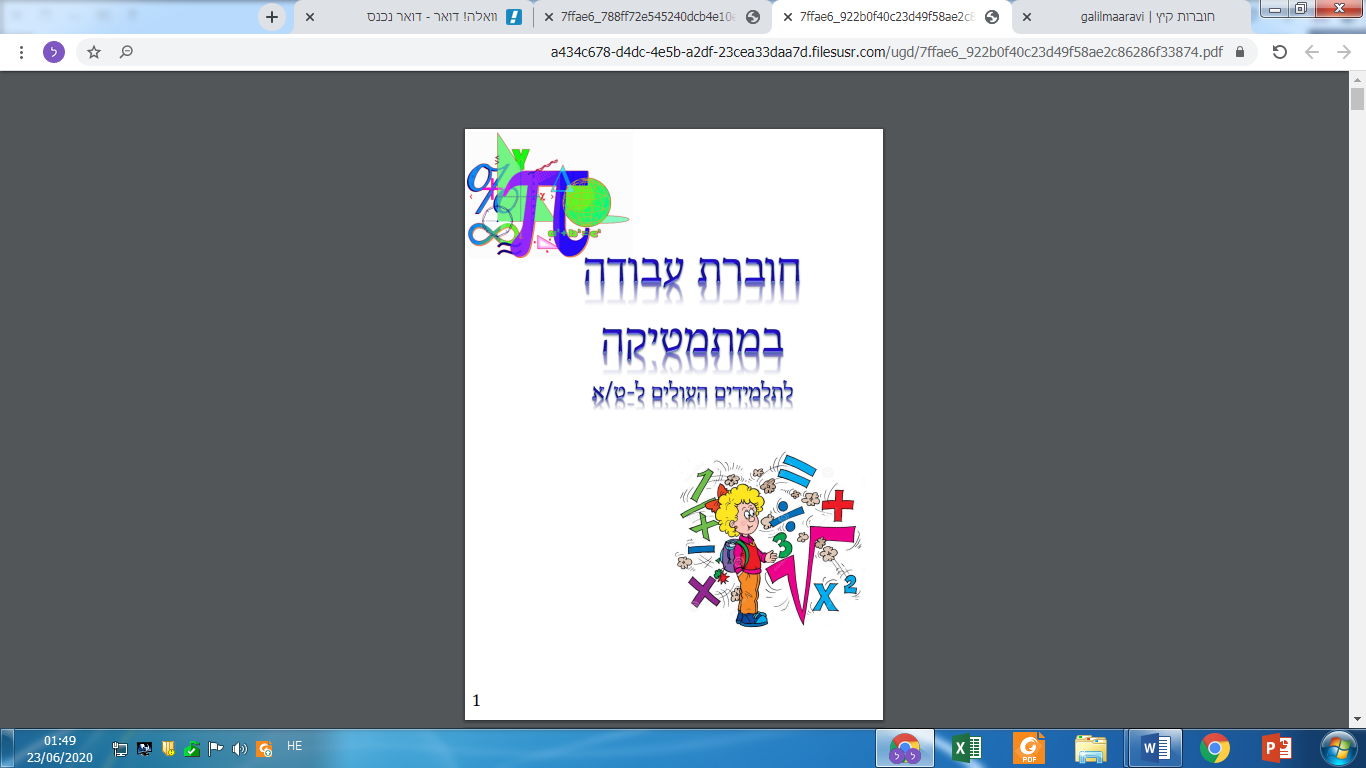 לתלמידים העולים ל ט ב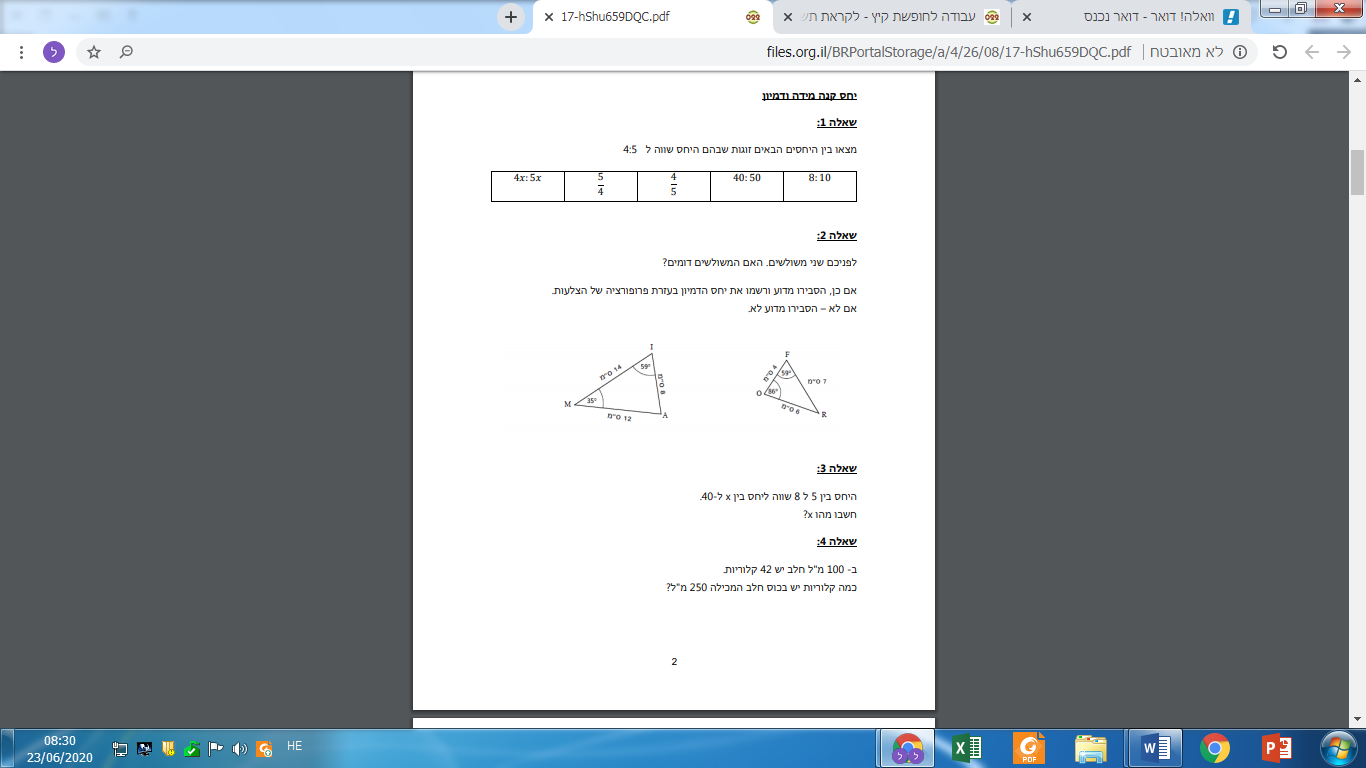 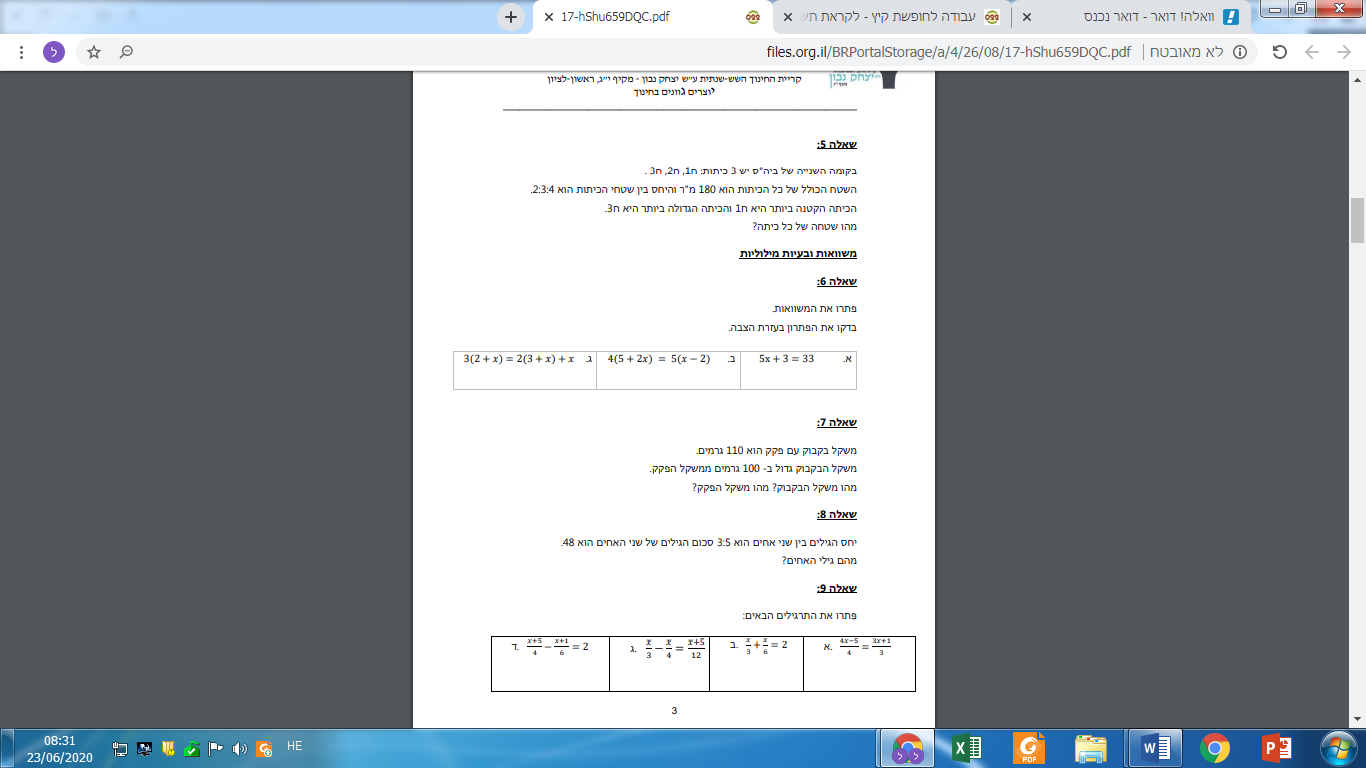 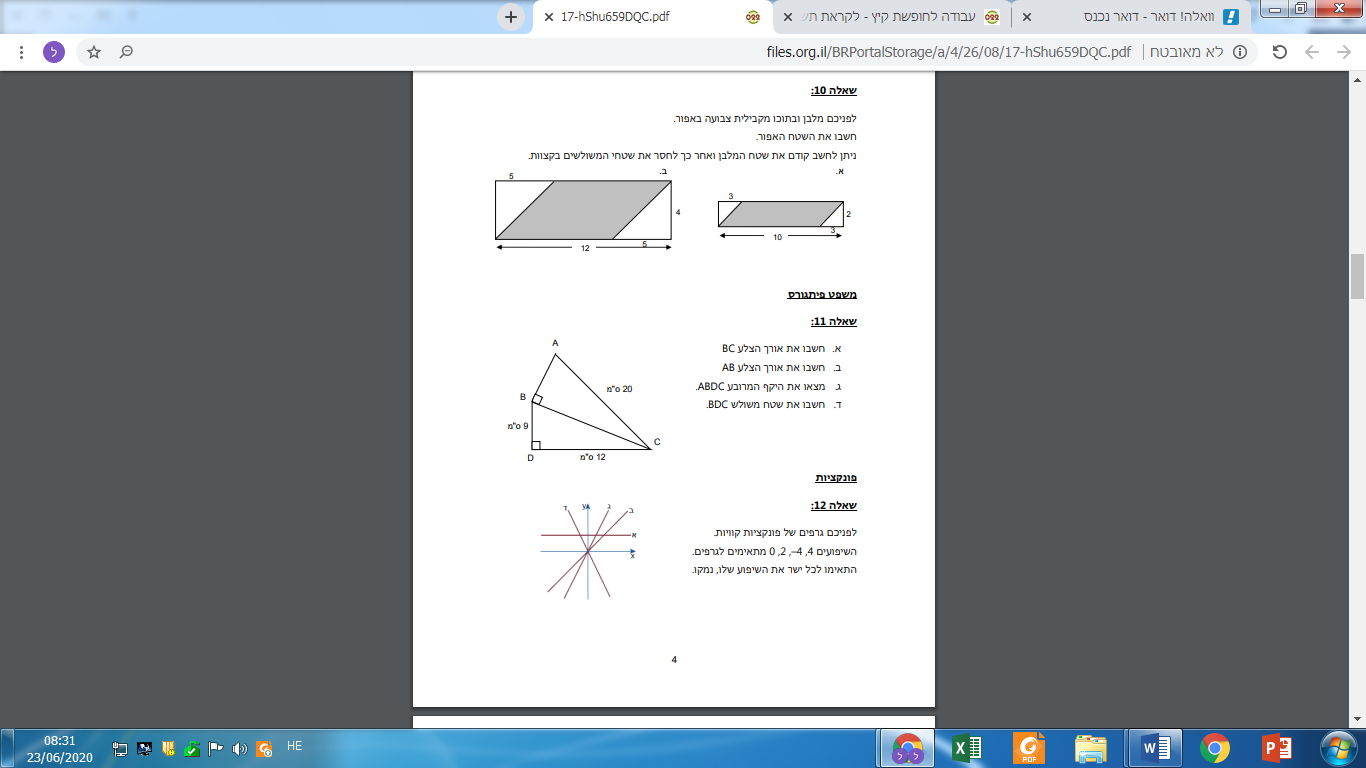 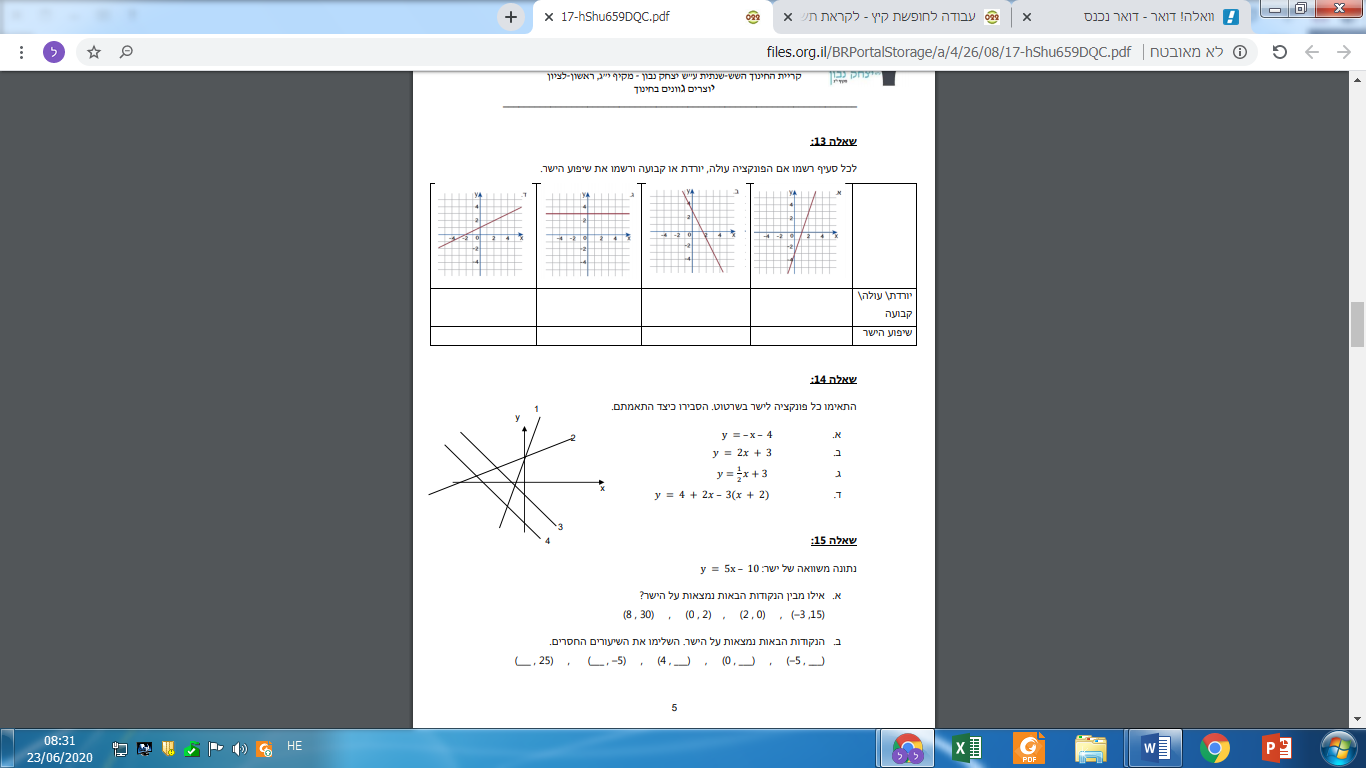 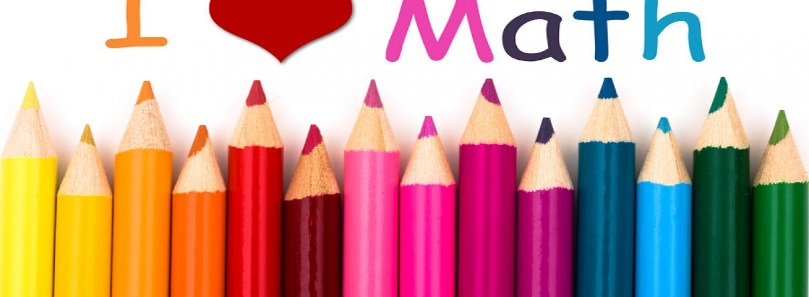 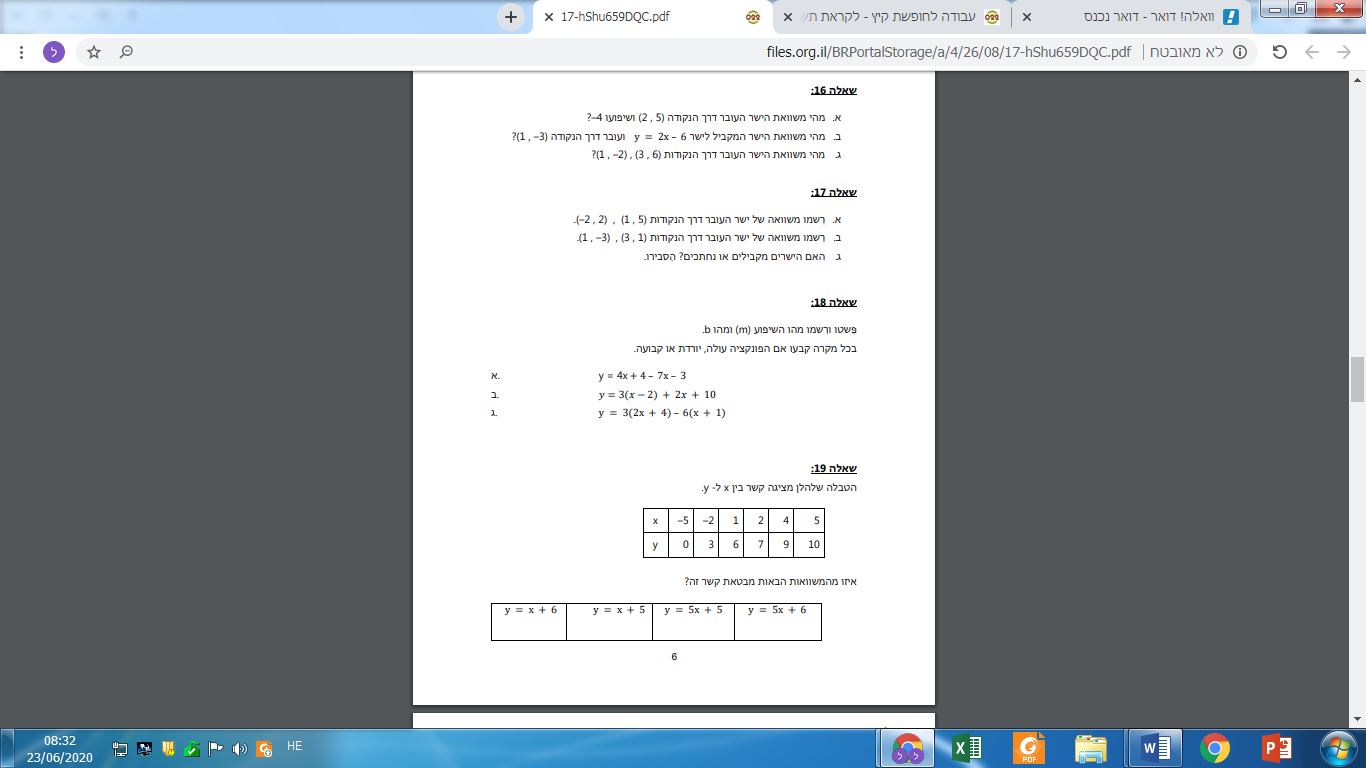 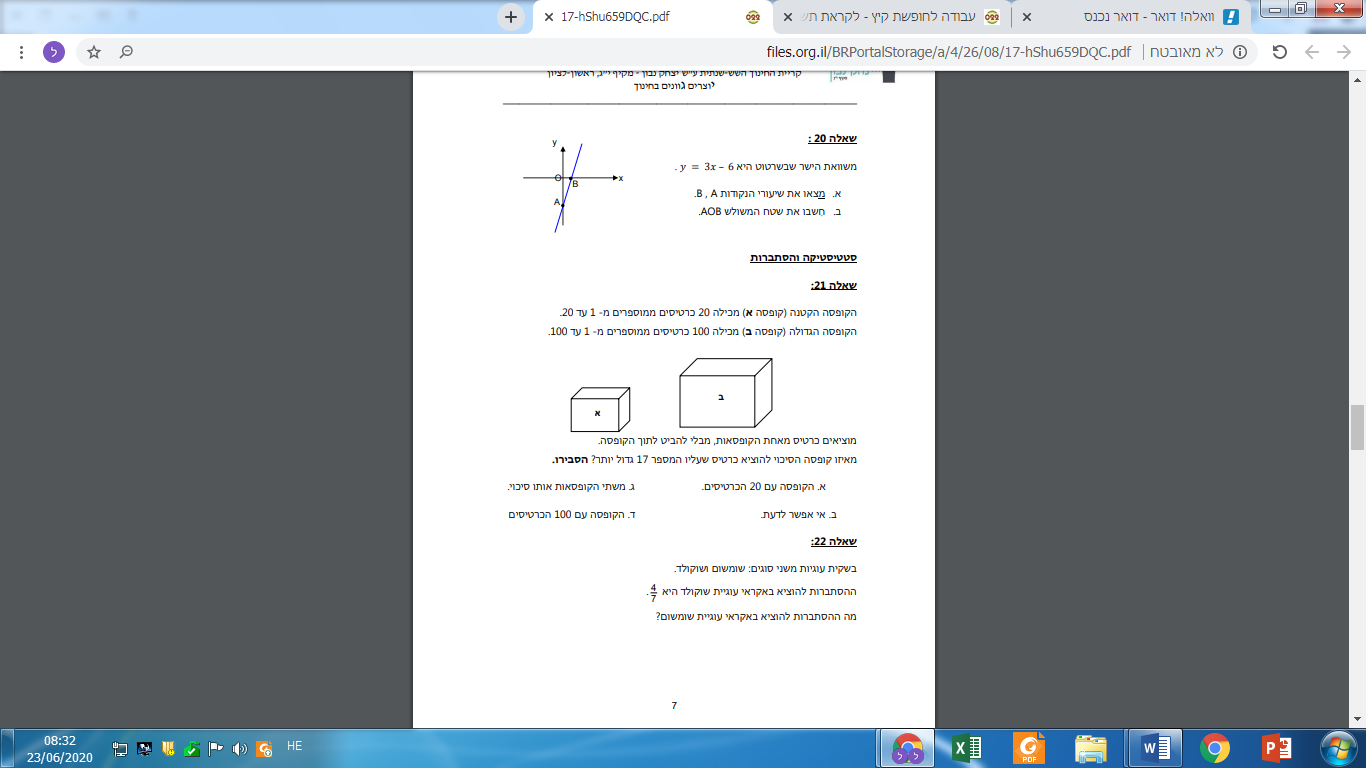 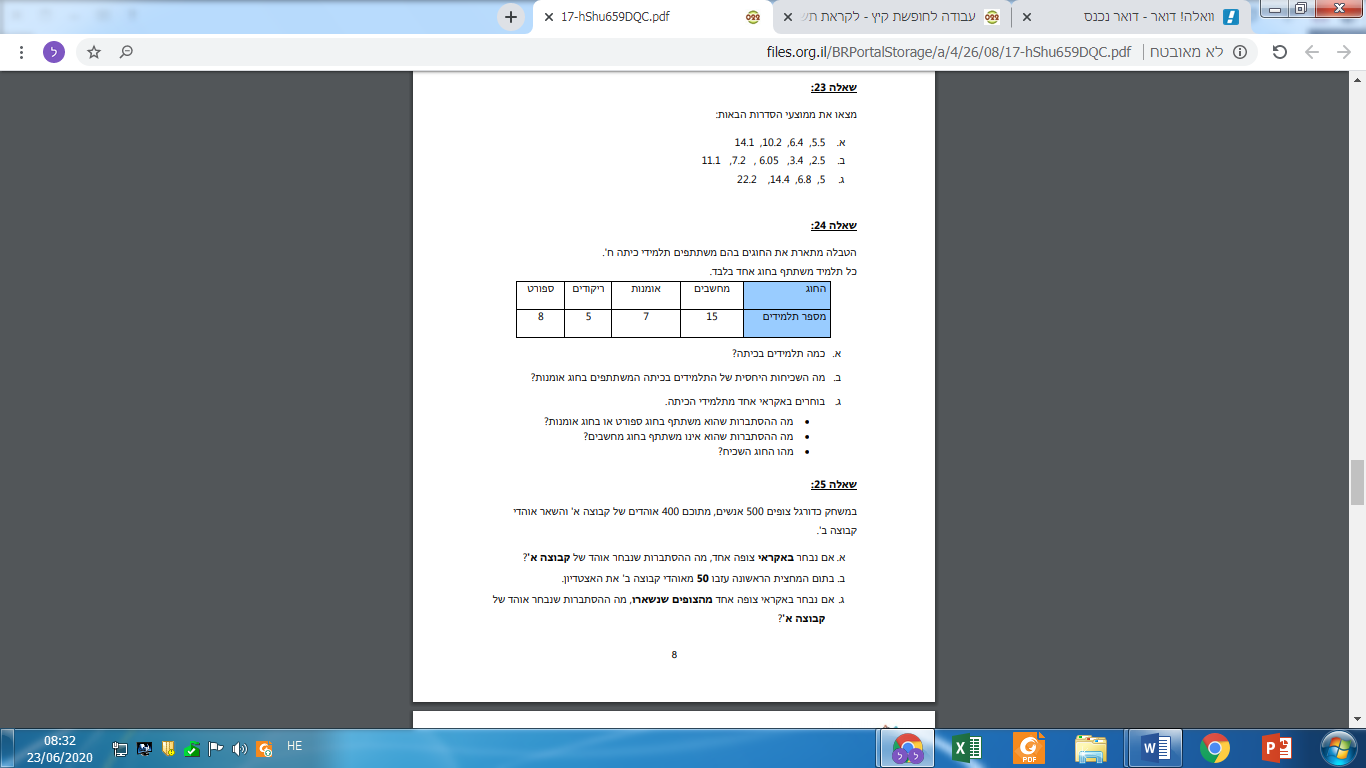 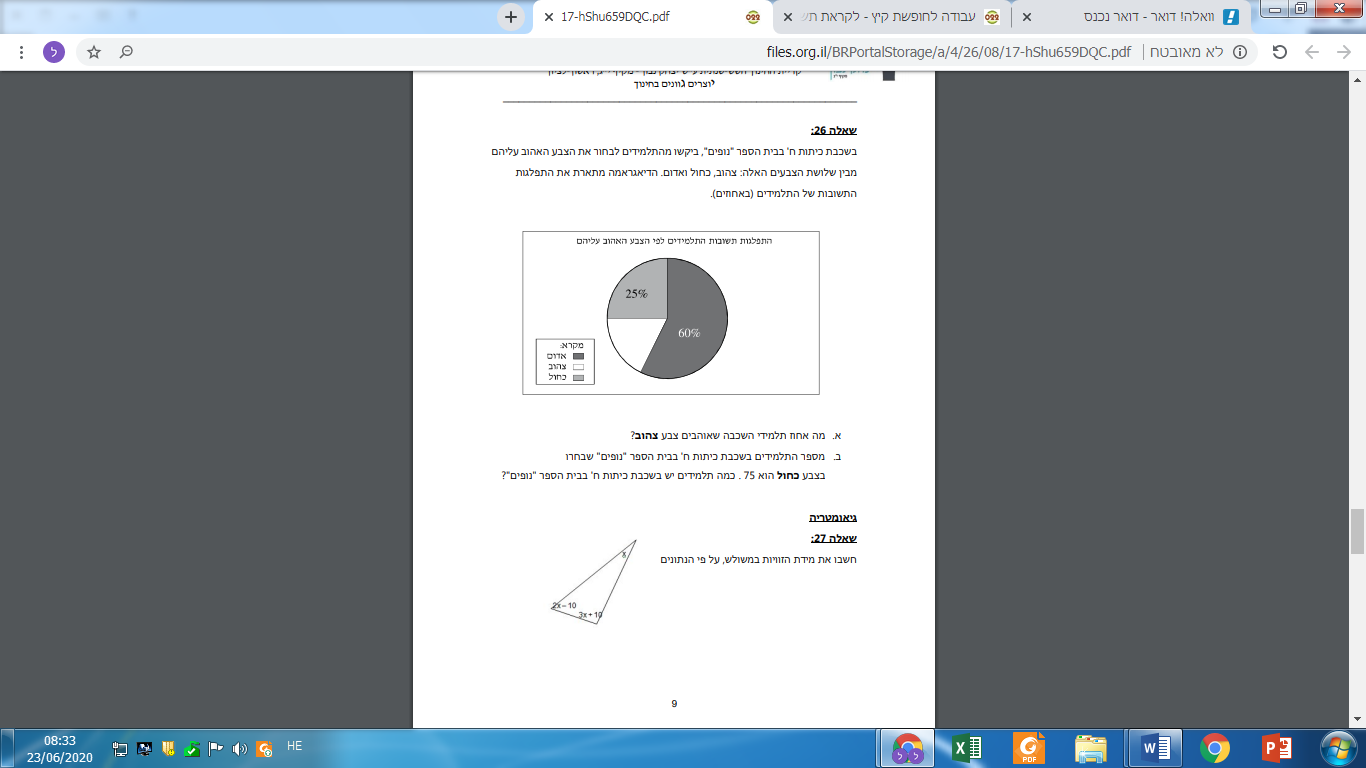 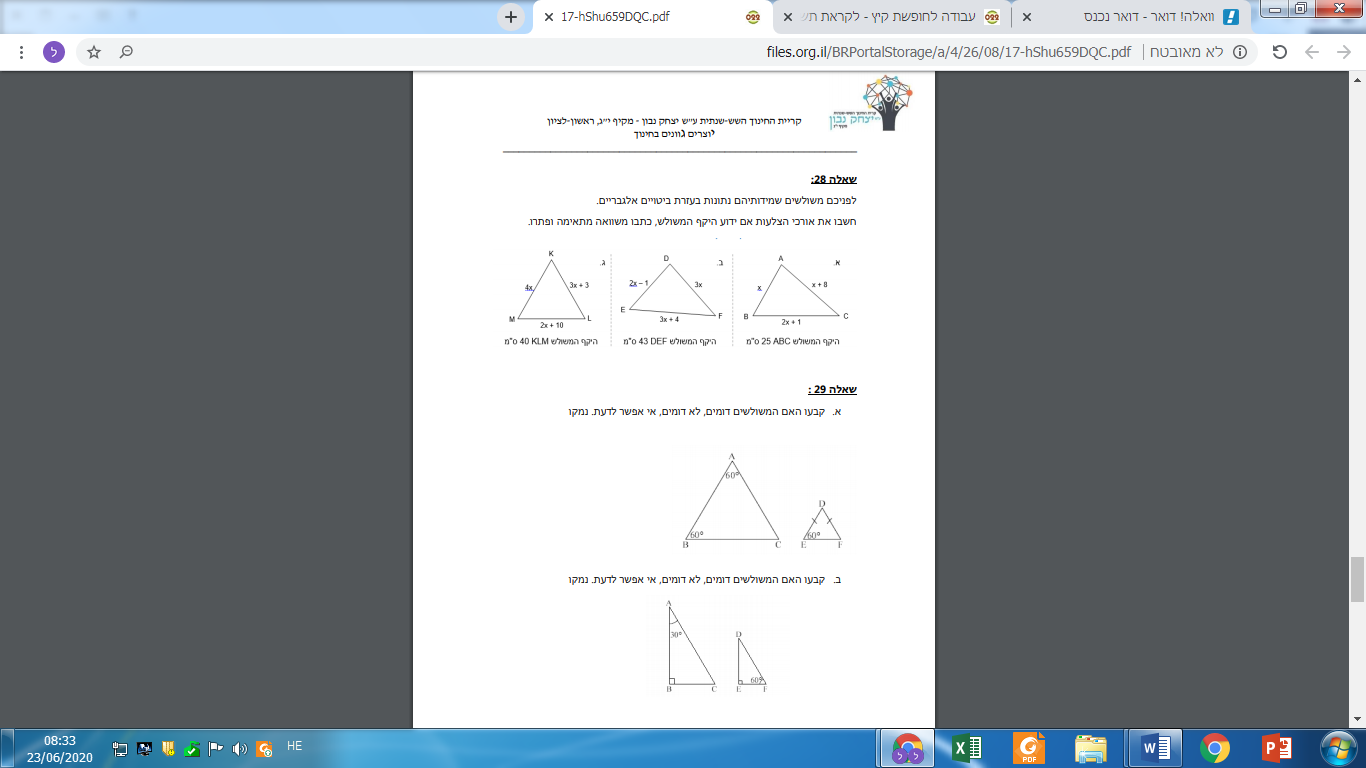 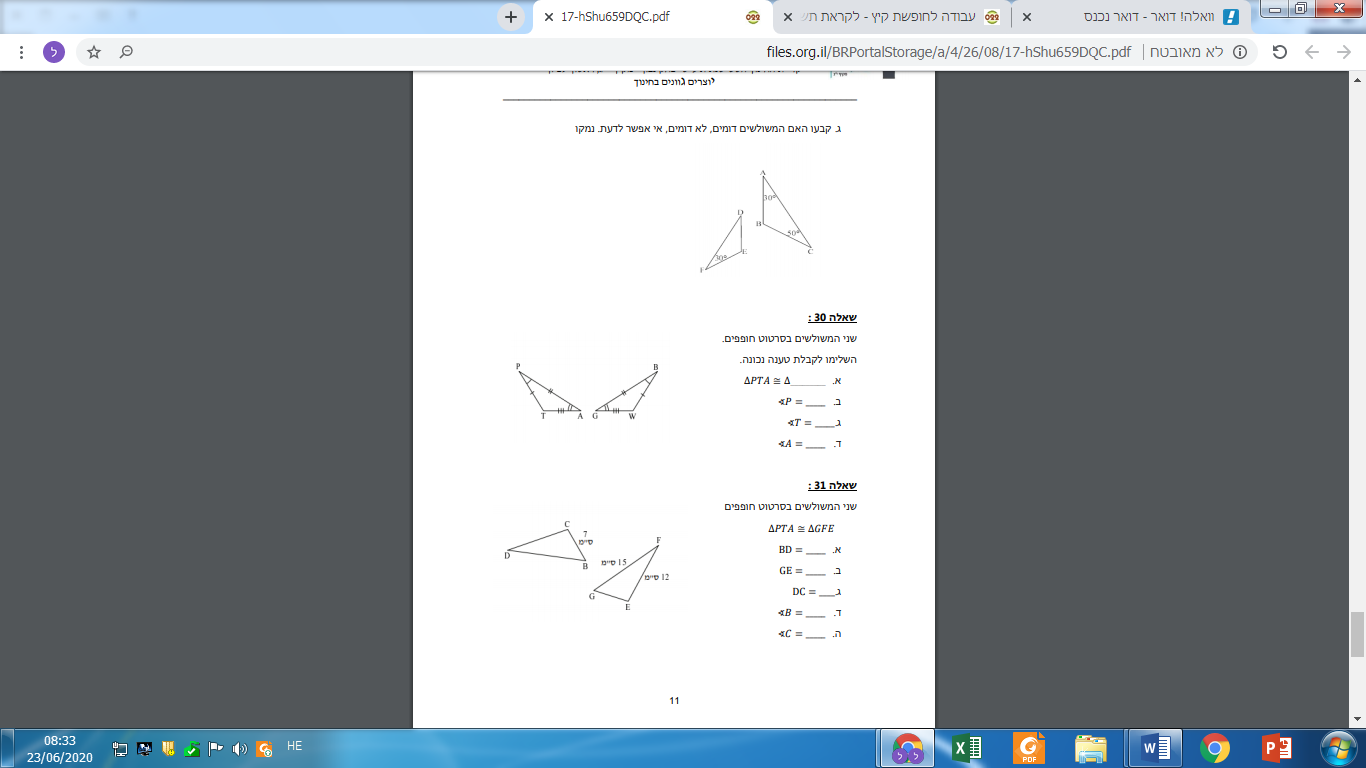 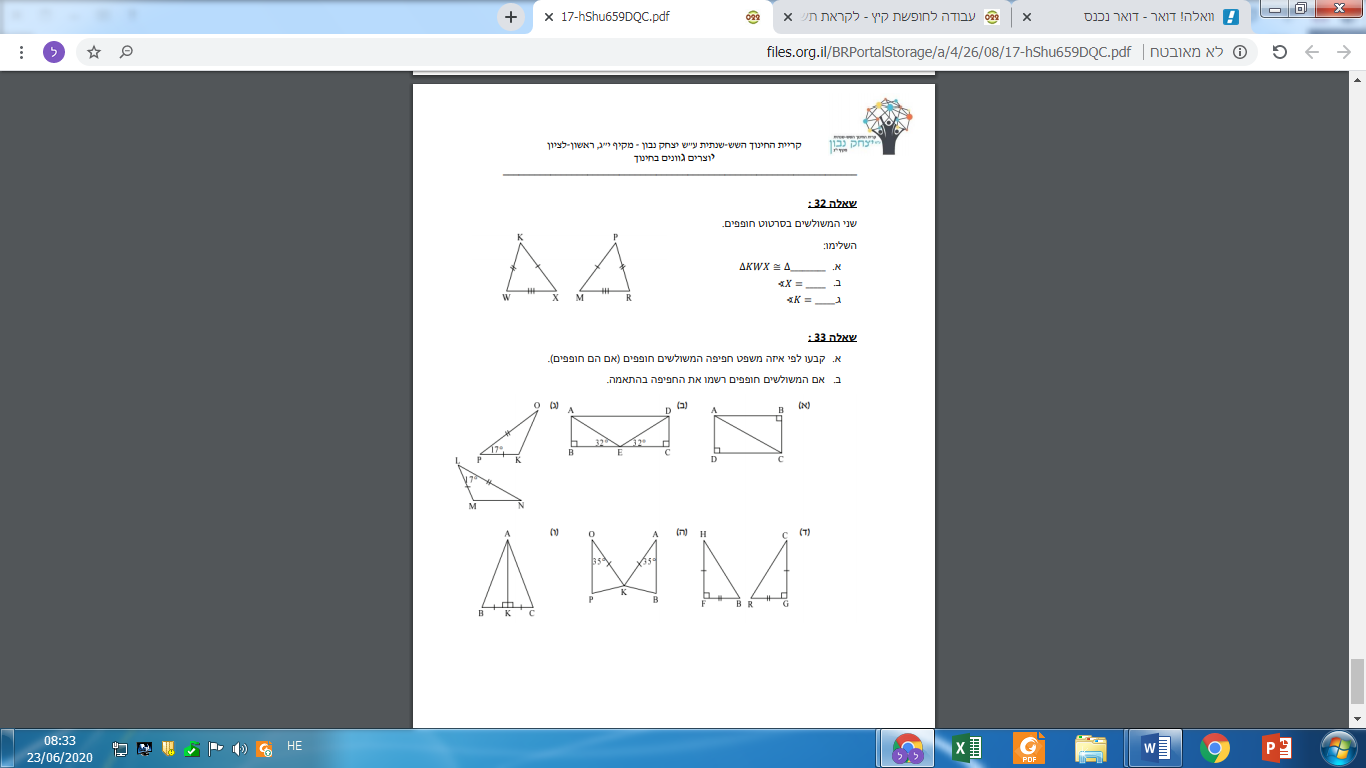 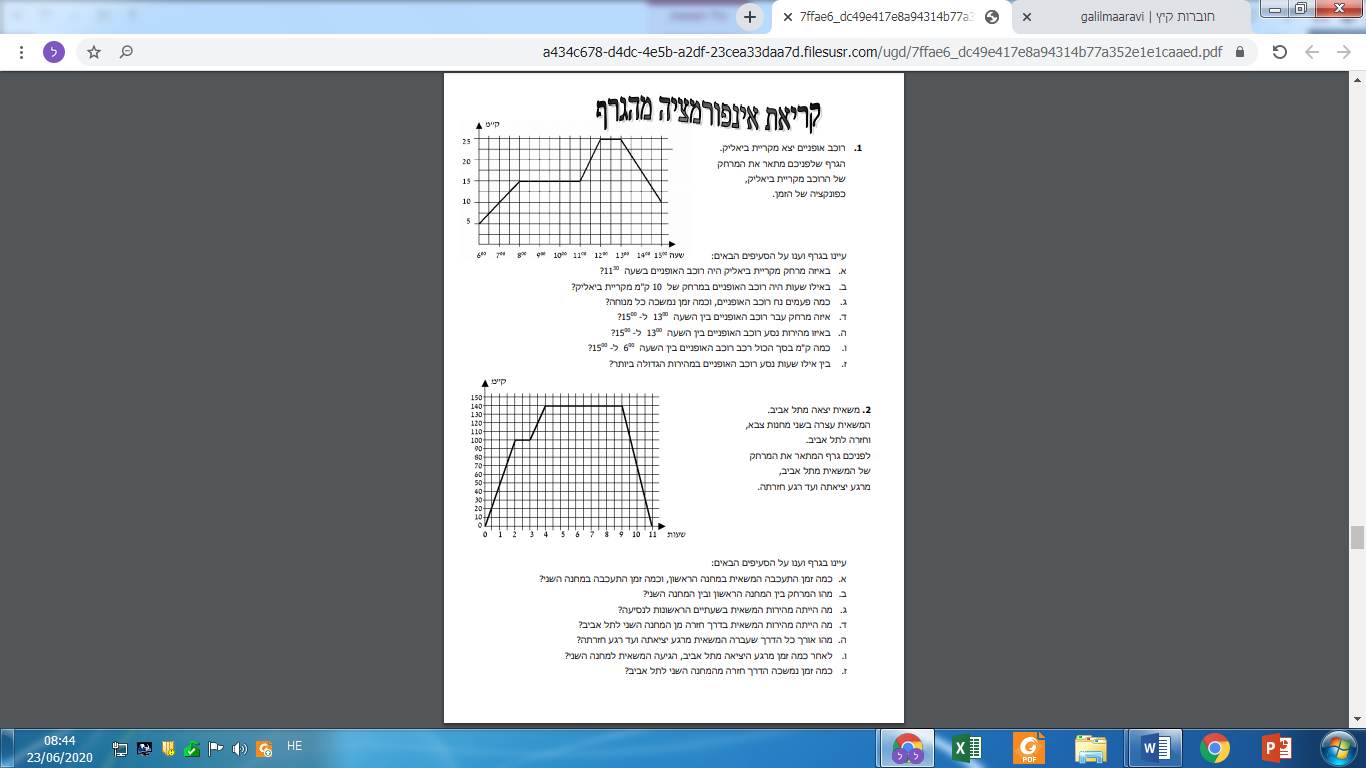 